Родительское собрание №2 младшей группе «Затейники» «Волшебный мир книги – Почитайте детям книгу»(26.01.2023г.). Воспитатели: Петрова И.В., Желкайдарова Т.Д..Цель: Приобщить родителей к развитию у детей интереса к книгам и чтению художественной литературы.Задачи:Показать родителям ценность домашнего чтения.Рекомендовать родителям художественные произведения для домашнего чтения в соответствии с возрастом и индивидуальными особенностями ребёнка.Обратить внимание родителей на возможность развития интереса ребёнка в ходе ознакомления с художественной литературой, вовлечения его в игровую деятельность.Раздаточный и демонстрационный материал: стенд с выставленными книгами в соответствии с возрастом детей группы, жетоны в виде матрешек, таблички со смайликом, мольберты, бумажные персонажи сказки «Репка», мешочек, скалка, бумажное солнышко, мыло, петушок и зёрнышко.Здравствуйте, уважаемые родители! Сегодняшняя наша встреча посвящена теме: «Почитайте детям книгу».Наши с вами дети - это современное поколение, которое растёт на современных мультфильмах, а современные мультики это какие… «Губка-Боб», «Свинка-Пеппа», «Человек-паук», «Монстры-Хай» и так далее и тому подобное, и когда читаешь детям русскую народную сказку, не все дети знают саму сказку, ни героев сказок. О чем это говорит, а говорит это о том, что сегодня многим детям вообще никто ничего не читает, некоторым от случая к случаю читают что-нибудь по вечерам или в выходные. А без помощи взрослых ребенку не войти в прекрасный мир книги. Дети, получившие «книжную прививку» в раннем детстве, несравненно лучше готовы к обучению в школе. Они умеют слушать, сосредотачиваться на определенном занятии, хорошо говорят. Тема нашей встречи — «Волшебный мир книги – Почитайте детям книгу». Хотелось бы обратить ваше внимание на выставку книг, которую мы для вас приготовили, это именно те книги которые соответствуют, подходят нашему возрасту, это те книги и произведения, которые дети должны знать («Гуси-Лебеди», «Пых», «Красная шапочка», «Заюшкина избушка», «Два жадных медвежонка» и т.д.).Уважаемые родители, сегодняшнее наше собрание пройдет в виде викторины.Первое задание: обратите внимание, перед вами картинки сказок. Вам нужно выбрать, которая сказка лишняя, то есть не подходит нашему возрасту.Второе задание сейчас: перед вами фрагмент из мультфильма, вы должны отгадать о каком мультфильме идёт речь: «Гуси лебеди», «Заюшкина избушка», «Два жадных медвежонка», «Три поросёнка»; «Красная Шапочка»; «Жили у бабуси».Мы с вами засиделись и сейчас немножко отдохнем, вам нужно будет по очереди на мольберте восстановить последовательность русской народной сказки «Репка», кто окажется быстрее, тот и победит в этом конкурсе.Следующие задание будет состоять из загадок, поднимаем руку, кто будет отвечать.Загадки:Кто же там пыхтит на грядке?
От кого же это дед
Убегает без оглядки,
А за ним и бабка вслед?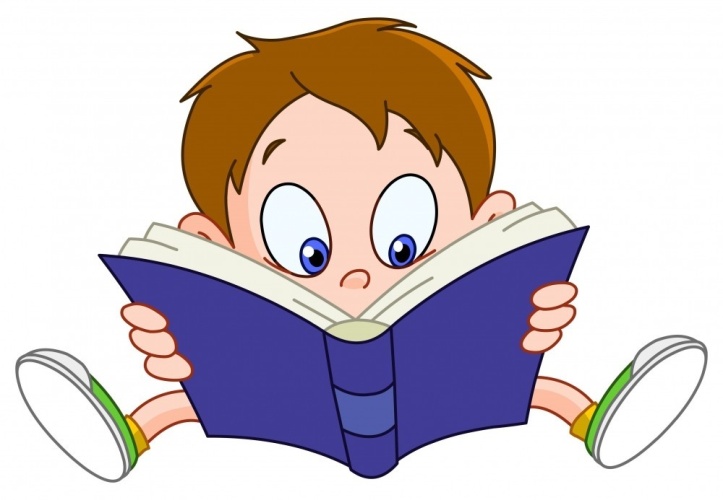 ( «Пых»)Чашки три, и три постели.
Стульев тоже три, смотри,
И жильцов здесь в самом деле
Проживает ровно три.( «Три медведя»)Он сумел поймать волчишку,
Он поймал лису и мишку.
Он поймал их не сачком,
А поймал он их бочком.( «Бычок – смоляной бочок»)Она по ягоды пошла,
Да на домик набрела,
Дом под старою сосной.
В доме жил медведь большой.Заболела б от тоски,
Да спасли…пирожки.( «Маша и медведь»)И зайчонок, и волчица -
Все бегут к нему лечиться.(доктор Айболит)Следующий конкурс для капитанов команд — отвечают только капитаныВ какой сказке К. Чуковского описаны сразу два веселья: именины и свадьба? (Муха-Цокотуха)Кто в сказке «Репка» стоял по счету четвертым? (жучка)Какие продукты попросил солдат у старухи, чтобы сварить кашу из топора? (крупу, соль, масло)Какое блюдо предложил попробовать журавль лисе, пододвинув ей кувшин? (Окрошку)Следующий конкурс называется «Волшебный мешочек», я буду доставать какой – то атрибут, относящийся к какой-то сказке, а вы мне скажите к какой. («Лисичка со скалочкой» — скалка; «Краденое солнце» -солнышко; «Мойдодыр» - мыло; «Петушок и бобовое зёрнышко» - петушок или зёрнышко.И последний заключительный конкурс. Мы с вами знаем, что каждая сказка нас чему-то учит, вопрос чему? «Кто дал полезный совет?»Не открывай двери незнакомым людям. 2. Чисти зубы, мой руки, принимай регулярно душ. 3. Покушал, вымой за собой посуду. 4. Не ходи по лесу один. 5. Помогай друзьям в трудных ситуациях. 6. Тщательно пережевывай пищу, не торопись и не разговаривай во время еды. 7. Не выполняй просьбы малознакомых людей. 8. Пей только чистую воду. 9. Попав в трудную ситуацию, не паникуй, а постарайся найти из нее выход.Ответы: 1. Семеро козлят. 2. Мойдодыр. 3. Федора. 4. Красная Шапочка. 5. Репка и Аленушка из сказки «Гуси лебеди». 6. «Бобовое зернышко». 7. Колобок. 8. Братец Иванушка. 9. Маша из сказки «Маша и медведь»Ну и конечно же пришло время подвести итоги, кто же сегодня является победителем в нашей викторине. Попрошу вас подсчитать ваши матрешки.Итог: Уважаемые родители в начале нашего собрания я говорила о «Книжной прививки» и вот оттого, насколько дружно мы будем ей заниматься, зависит будущее наших детей: какими они вырастут взрослыми читателями, и какими людьми. Подтверждением сказанного могут служить слова С. Лупана: «Привить ребёнку вкус к чтению — лучший подарок, который мы можем ему сделать».Мы желаем вам успеха на этом нелегком, но радостном пути.Раздаём родителям шпаргалку, что почитать ребенку в соответствии с возрастом.